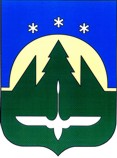 Муниципальное образованиеХанты-Мансийского автономного округа-Югры городской округ город  Ханты-Мансийск УПРАВЛЕНИЕ ЭКОНОМИЧЕСКОГО РАЗВИТИЯ И ИНВЕСТИЦИЙАдминистрации города Ханты - МансийскаДзержинского ул., д.6 (каб.108) город Ханты-Мансийск, 628012Тел. (3467) 352-474, тел./факс (3467) 352-401, е-mail: ekonomika@admhmansy.ruПояснительная записка к проекту постановления  Администрации города Ханты-Мансийска  «Об утверждении Порядка и условий предоставления финансовой поддержки в форме субсидий субъектам малого и среднего предпринимательства и организациям инфраструктуры поддержки субъектов малого и среднего предпринимательства в городе Ханты-Мансийске» и признании утратившим силу постановления Администрации города Ханты-Мансийска от 01.06.2016 № 587 «Об утверждении Порядка и условий предоставления финансовой поддержки в форме субсидии субъектам малого и среднего предпринимательства и организациям инфраструктуры поддержки субъектов малого и среднего предпринимательства в городе Ханты-Мансийске».С целью приведения Порядка и условий предоставления финансовой поддержки в форме субсидий субъектам малого и среднего предпринимательства в городе Ханты-Мансийске в соответствие с Бюджетным кодексом РФ разработан проект постановления Администрации города Ханты-Мансийска «Об утверждении Порядка и условий предоставления финансовой поддержки в форме субсидий субъектам малого и среднего предпринимательства и организациям инфраструктуры поддержки субъектов малого и среднего предпринимательства в городе Ханты-Мансийске» и признании утратившим силу постановления Администрации города Ханты-Мансийска от 01.06.2016 № 587 «Об утверждении Порядка и условий предоставления финансовой поддержки в форме субсидии субъектам малого и среднего предпринимательства и организациям инфраструктуры поддержки субъектов малого и среднего предпринимательства в городе Ханты-Мансийске».Начальник управления  экономического развития и инвестиций                                            С.А. Наумов